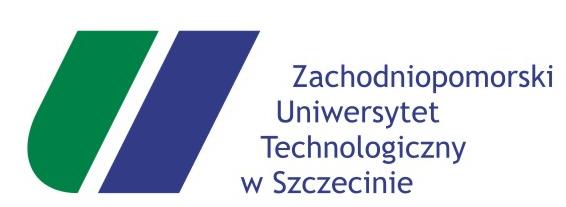 Znak sprawy: ZUT/ATT/231-1107/19/GS			   Szczecin, dnia 08.10.2019 r.ZAPYTANIE OFERTOWE NR 70/2019DLA ZAMÓWIENIA DO 30 000,00 EUROOpracowanie dokumentacji projektowo-kosztorysowej na modernizację sali wykładowej nr 301 w budynku Wydziału Elektrycznego Zachodniopomorskiego Uniwersytetu Technologicznego w Szczecinie przy ul. 26-go Kwietnia 10 w SzczecinieISTOTNE WARUNKI ZAMÓWIENIAIntegralną część niniejszych IWZ stanowią następujące dokumenty:Załącznik nr 1		Formularz ofertowy + oświadczenie,Załącznik nr 2	Opis przedmiotu zamówienia Załącznik nr 3		Wzór umowyZałącznik nr 4		Klauzula informacyjna administratora danychNazwa oraz adres Zamawiającego.Zachodniopomorski Uniwersytet Technologiczny w Szczecinie al. Piastów 17, 70-310 Szczecin. REGON:  320588161, NIP:  852-254-50-56  Tryb udzielenia zamówienia.Zamówienie udzielane jest w trybie zapytania ofertowego do 30 000,00 euro na podstawie
art. 4 pkt. 8 ustawy z dnia 29 stycznia 2004 r. Prawo Zamówień Publicznych, oraz zgodnie 
z punktem 4 „Instrukcji postępowania przy udzielaniu przez Zachodniopomorski Uniwersytet Technologiczny zamówień wyłączonych z obowiązku stosowania ustawy – Prawo Zamówień Publicznych” ujętej w Załączniku nr 2 do Zarządzenia Rektora ZUT nr 22 z 8.01.2009r. 
w sprawach dotyczących zamówień publicznych w Zachodniopomorskim Uniwersytecie Technologicznym w Szczecinie i art. 701 - 705 KC . Przedmiot i warunki wykonania zamówienia. Przedmiotem zamówienia jest: Opracowanie dokumentacji projektowo-kosztorysowej na modernizację sali wykładowej nr 301 w budynku Wydziału Elektrycznego Zachodniopomorskiego Uniwersytetu Technologicznego 
w Szczecinie przy ul. 26-go Kwietnia 10 w SzczecinieZakres prac: Zakres prac projektowych do wykonania ujęty jest w Opisie przedmiotu zamówienia (Działy: III i IV załącznika nr 2 do IWZ).Termin wykonania zamówienia: koncepcji - w terminie do 30 dni od podpisania umowy projektu budowlanego wykonanego zgodnie z obowiązującymi przepisami na podstawie zatwierdzonej przez Zamawiającego koncepcji - w terminie do 45 dni od zatwierdzenia przez Zamawiającego koncepcji, złożenie, w imieniu Zamawiającego wniosku o pozwolenie na budowę w organie administracji architektoniczno-budowlanej w Szczecinie lub zgłoszenie robót niewymagających pozwolenia na budowę, w terminie 7 dni od zatwierdzenia przez Zamawiającego projektu budowlanegoUzyskanie i dostarczenie Zamawiającemu ostatecznej decyzji o pozwoleniu na budowę (wraz 
z zatwierdzonym projektem budowlanym) lub potwierdzenia przyjęcia zgłoszenia robót niewymagających uzyskania pozwolenia na budowę – bez sprzeciwu, w terminie do 95 dni od zatwierdzenia przez Zamawiającego projektu budowlanego (termin może zostać wydłużony 
w przypadku przedłużającej się procedury administracyjnej, spowodowanej wymogami wynikającym z przepisów prawa lub z winy organu administracji architektoniczno-budowlanej).projektu wykonawczego, kosztorysów inwestorskich oraz przedmiarów robót, specyfikacji technicznych wykonania i odbioru robót w terminie 90 dni od zatwierdzenia przez Zamawiającego projektu budowlanego nadzór autorski w terminie do 4 lat    od odbioru dokumentacji projektowej i kosztorysowej bez uwag, chyba że roboty budowlane zrealizowane na podstawie zaprojektowanego utworu zostaną zakończone wcześniej.Forma przekazania dokumentacji:koncepcji – 3 egz. w formie papierowej oraz 1 egz. w wersji elektronicznej w formacie *pdf, dwg-programie CAD na płytach CD lub pendrive,projektu budowlanego - 5 kpl. w formie papierowej  oraz 2 egz. w wersji elektronicznej 
w formacie *pdf, na płytach CD lub pendrive,projektu wykonawczego - 5 kpl. w formie papierowej  oraz 2 egz. w wersji elektronicznej 
w formacie *pdf, na płytach CD lub pendrive,kosztorysów inwestorskich oraz przedmiarów robót, specyfikacji technicznych wykonania 
i odbioru robót – po 2 kpl. w formie papierowej  oraz po 2 egz. w wersji elektronicznej 
w formacie *pdf, na płytach CD lub pendrive,przekazanie dokumentacji nastąpi na podstawie protokołu zdawczo - odbiorczego. 
Do protokołu zostanie załączone oświadczenie Projektanta, iż dokumentacja jest zgodna 
z zamówieniem, zasadami wiedzy technicznej, obowiązującymi przepisami i normami, jest kompletna z punktu widzenia celu jakiemu ma służyć oraz, że jest uzgodniona 
w poszczególnych branżach i w pełni wystarcza do całkowitej realizacji określonego dokumentacją zadania.Wynagrodzenie Wykonawcy.90% wartości dokumentacji projektowej i kosztorysowej po:wykonaniu koncepcji, projektu budowlanego i wykonawczego, kosztorysów inwestorskich, przedmiarów robót (zestawienia kosztorysów) oraz STWiOR, uzyskaniu akceptacji Zamawiającego i przekazaniu Zamawiającemu dokumentacji 
w wymaganej ilości, bez uwag,uzyskaniu ostatecznej decyzji o pozwoleniu na  budowę lub, jeżeli nie będzie to konieczne przekazaniu Zamawiającemu potwierdzenia przyjęcia bez sprzeciwu przez organ administracji architektoniczno-budowlanej w Szczecinie, zgłoszenia robót nie wymagających pozwolenia na budowę.10% wartości dokumentacji projektowej i kosztorysowej po udzieleniu odpowiedzi 
na zapytania potencjalnych oferentów robót budowlanych w postępowaniu przetargowym.wynagrodzenie za nadzór autorski, będzie płatne jednorazowo po odbiorze zadania na podstawie potwierdzonych wpisów w Dzienniku Budowy lub notatkach ze spotkań Projektanta na budowie w trakcie realizacji robót.Przekazanie dokumentacji nastąpi każdorazowo na podstawie protokołu zdawczo
-odbiorczego, a podstawę wystawienia faktury stanowi odbiór dokumentacji przez Zamawiającego bez uwag.Wynagrodzenie Wykonawcy za dokumentację projektową ustala się jako ryczałtowe.Warunki płatności.Należność za wykonaną usługę płatna fakturami częściowymi wg Działu VII,  po odbiorze danej części umowy bez uwag w terminie do 21 dni od daty przedłożenia faktury wraz z kompletem dokumentów z rachunku bankowego Nr 02 1090 1492 0000 0000 4903 0242.Kryterium wyboru ofert.Najniższa cena przy spełnieniu zapisów zapytania ofertowego  – waga kryterium 100%.Podpisanie umowyZ Wykonawcą wybranym w drodze niniejszego postępowania, który złoży ofertę najkorzystniejszą, spełniającą zapisy zapytania ofertowego, zostanie zawarta umowa 
o wykonanie zamówienia.Wykonawca będzie zobowiązany do podpisania umowy w miejscu i terminie wskazanym przez Zamawiającego.Rękojmia i gwarancjaWykonawca udzieli rękojmi i gwarancji na wykonaną dokumentację projektową i kosztorysową 
na okres 48 miesięcy licząc od dnia dokonania ich odbioru końcowego bez uwag.Kary za opóźnienie w wykonaniu przedmiotu zlecenia.Wykonawca zapłaci Zamawiającemu kary umowne:W razie zwłoki w wykonaniu przedmiotu umowy Projektant zapłaci Zamawiającemu karę umowną w wysokości 100,00 zł za każdy dzień zwłoki.W razie uchybienia terminu na wprowadzenie ewentualnych zmian i poprawek do zgłoszonych przez Zamawiającego  błędów i uwag, Projektant zapłaci Zamawiającemu karę umowną 
w wysokości 100,00 zł za każdy dzień zwłoki.W razie uchybienia terminu do usunięcia wad ujawnionych w trakcie odbioru, Projektant zapłaci Zamawiającemu karę umowną w wysokości 100,00 zł za każdy dzień zwłoki.Za nie udzielenie w terminie 2 dni roboczych odpowiedzi na zapytania oferentów/wykonawców biorących udział w postępowaniu konkurencyjnym na roboty zaprojektowane utworem, Projektant zapłaci Zamawiającemu karę w wysokości: 200,00 zł za każdy dzień zwłoki.Za nie udzielenie w terminie 2 dni roboczych odpowiedzi na zapytania wykonawców realizujących zadanie na podstawie opracowanej przez Projektanta dokumentacji Projektant zapłaci Zamawiającemu karę w wysokości: 200,00 zł za każdy dzień zwłoki.Za nie przybycie Projektanta na budowę w terminie wyznaczonym przez Zamawiającego 
z 2 dniowym wyprzedzeniem Projektant zapłaci Zamawiającemu karę w wysokości 100,00 zł za każdy dzień zwłoki.Z tytułu odstąpienia od umowy z przyczyn leżących po stronie Projektanta, Projektant zapłaci Zamawiającemu karę umowną w wysokości 50 % łącznego wynagrodzenia brutto ProjektantaInformacje dodatkoweZamawiający oczekuje wykonania rysunków w czytelnej skali Projektant zobowiązany jest uzyskać wszelkie niezbędne dla realizacji przedmiotowego zadania warunki, decyzje, zezwolenia, uzgodnienia, odstępstwa, opinie, ekspertyzy i inne – wymagane przepisami prawa.Projektant zobowiązany jest do udzielenia odpowiedzi na zapytania potencjalnych wykonawców na realizację robót na podstawie opracowanego projektu w przeprowadzanym przez Zamawiającego postępowaniu przetargowym.W dokumentacji projektowej należy przewidzieć materiały I klasy jakości posiadające odpowiednie certyfikaty.W przypadku konieczności zwiększenia zapotrzebowania np. na energię elektryczną lub cieplną, Projektant poda potrzeby w tym zakresie do Działu Technicznego.Wszelkie uzgodnienia z Użytkownikiem należy dokonywać na piśmie, osoby do uzgodnień zostaną wskazane wybranemu Projektantowi po podpisaniu umowy.Projektant udzieli rękojmi i gwarancji na wykonaną dokumentację projektową 
i kosztorysową na okres 48 miesięcy licząc od dnia dokonania ich odbioru końcowego bez uwag.Wszelkie płatności z tytułu uzyskania zaświadczeń, opinii, uzgodnień, odstępstw, ekspertyz, decyzji, zezwoleń, itp. ponosi Wykonawca.Pracownikami uprawnionymi do kontaktowania się w sprawach zamówienia są:Kierownik Działu Technicznego -  mgr inż. Anna Marel-Palenica; e-mail: amarel@zut.edu.plSpecjalista ds. budowlanych w Dziale Technicznym -  Grażyna Soboń;   e-mail: gsobon@zut.edu.plMiejsce oraz termin składania i otwarcia ofertPrawidłowo zamkniętą i opisaną kopertę z napisem: Opracowanie dokumentacji projektowo-kosztorysowej na modernizację sali wykładowej nr 301 w budynku Wydziału Elektrycznego Zachodniopomorskiego Uniwersytetu Technologicznego 
w Szczecinie przy ul. 26-go Kwietnia 10 w Szczecinie zawierającą: formularz ofertowy 
+ oświadczenie – wypełniony załącznik nr 1 do IWZ należy składać w Budynku Jednostek Międzywydziałowych Zachodniopomorskiego Uniwersytetu Technologicznego w Szczecinie, 
al. Piastów 48, pokój 421, w terminie do dnia 24.10.2019 r. do godziny 1100.Otwarcie ofert nastąpi w dniu 24.10.2019 r. w Budynku Jednostek Międzywydziałowych w pokoju 421 o godzinie 1130. Oferta otrzymana przez Zamawiającego po terminie składania ofert zostanie niezwłocznie zwrócona Wykonawcy bez otwierania.Zgodnie z art. 701 par. 3 Kodeksu Cywilnego zastrzega się, możliwość unieważnienia postępowania (odwołania) oraz że niniejsze „Ogłoszenie zapytania ofertowego”, jak też otrzymanie w wyniku niniejszego zapytania „oferty cenowej” nie jest równoznaczne ze złożeniem zamówienia przez ZUT w Szczecinie i nie łączy się z koniecznością zawarcia przez niego umowy.Zamawiający zastrzega sobie prawo nie rozpatrywania (a tym samym odrzucenie 
i w konsekwencji nie wybranie jako najkorzystniejszej) tej, złożonej w niniejszym zapytaniu oferty, którą złożył wykonawca (oferent), którego dotyczy przynajmniej jedna z następujących okoliczności:Nie dalej niż wciągu 12 miesięcy, licząc od terminu składania ofert w niniejszym zapytaniu,  przypadał termin składania ofert w innym organizowanym przez Zachodniopomorski Uniwersytet Technologiczny w Szczecinie zapytaniu ofertowym, w którym to zapytaniu wykonawca (oferent) brał udział i pomimo tego, że jego oferta została wówczas uznana za najkorzystniejszą, wykonawca ten uchylił się od  (w szczególności odmówił) zawarcia 
z Zamawiającym umowy na warunkach wynikających z tamtego zapytania ofertowego  Nie dalej niż wciągu 12 miesięcy, licząc od terminu składania ofert w niniejszym zapytaniu 
z  winy wykonawcy (oferenta) miało miejsce odstąpienie od zawartej z nim przez Zamawiającego umowy  w sprawie innego zamówienia publicznego lub miało miejsce rozwiązanie takiej umowy przez jej wypowiedzenieNie dalej niż wciągu 12 miesięcy, licząc od terminu składania ofert w niniejszym zapytaniu Zamawiający zawarł z wykonawcą (oferentem) umowę w sprawie innego zamówienia publicznego, w ramach której to umowy Zamawiający naliczył wykonawcy (oferentowi) kary umowne w wysokości przekraczającej 2% wynagrodzenia umownego netto (bez podatku VAT) z tytułu nieterminowej realizacji umowy lub innego rodzaju nienależytego jej wykonywania czy wykonywania.